Проектирование урока на основе технологии индивидуализации образовательного процесса по русскому языкуКазнина Ирина Владимировна, учитель  начальных классов Борисоглебской СОШ №1 В основе реализации федерального государственного образовательного стандарта  лежит деятельностный подход. В связи с этим любой урок рассматривается как возможность организации учебной деятельности. Деятельность (по А.Н. Леонтьеву) – это целенаправленные осознанные действия по достижению желаемого результата. Поскольку деятельность является необходимым условием развития личности, то индивидуализация образовательного процесса невозможна без деятельности. Соответственно использование технологии индивидуализации – это обеспечение полноценной учебной деятельности, последовательно ведущее ученика от самодиагностики и самоопределения к самооцениванию и самоутверждению, то есть каждый урок, шаг за шагом, продвигающее в развитии.Универсальность технологии индивидуализации (автор Л.В.Байбородова) позволяет проектировать в деятельностном залоге каждый урок независимо от предмета. В качестве иллюстрации приведем реализованный проект урока по русскому языку в третьем классе.Тема «Понятие о простом и сложном предложении. Запятая в сложном предложении без союзов» («Русский язык» Р.Н. Бунеева, Е.В. Бунеевой, О.В. Прониной Образовательная система «Школа 2100») Цель урока: развивать умение составлять схему бессоюзного сложного предложения с двумя и тремя основами и оценивать результат деятельности.Планируемые результатыПредметные: учащиеся составляют схему сложного бессоюзного предложения с двумя и тремя основами.Метапредметные: составляют план действий по составлению памятки, действуют по намеченному плану.Личностные: осуществляют самооценивание своей деятельности, осознают трудности, находят их причины и способы преодоления.На этапе самодиагностики детям было предложено заполнить таблицу (таблица 1), что бы выявить имеющиеся знания по  пройденной теме. Последний  вопрос  таблицы вызвал затруднение, т. к. материал был детям не знаком, поэтому  они поставили крестик в графу «неуверенно».  У них возникла потребность узнать этот материал.Таблица 1.Материалы для самодиагностики по теме «Понятие о простом и сложном предложении. Запятая в сложном предложении без союзов»На этапе самоанализа дети анализировали результаты заполненной таблицы. Оказалось, что они  достаточно уверенно умеют находить грамматическую основу  в простом предложении и в предложении с однородными членами, а так же умеют составлять схемы простых предложений.   Выяснилось, что они не умеют находить основы в сложном предложении, т.к. не знают, что такое сложное предложение.  На этапе самоопределения, дети поставили цель, узнать, что такое сложное предложение, как находить основы и расставлять знаки препинания, что бы в конце урока быть уверенными в том, чего они ещё не знали.На этапе  самореализации детям были предложено следующее задание: разобрать два простых предложения и составить к ним схемы. «Прозвенел звонок с урока. Ребята выбежали на перемену.»Дети легко с этим справились. Был задан следующий  вопрос: « А можно ли из этих предложений сделать одно?» Дети предлагали свои варианты решения и пришли к мнению, что эти предложения можно соединить в одно, заменив заглавную букву второго предложения,  на строчную и убрать точку. «Прозвенел звонок с урока ребята выбежали на перемену.»Встал вопрос, а что поставить на границе этих предложений. Один ученик предложил поставить запятую и что бы убедиться в правильности его предположения, дети обратились к правилу, данному в учебнике.  Предположение ученика подтвердилось. Чтобы закрепить знания, им было предложено составить сложное предложение из трёх простых предложений.  «Прозвенел звонок с урока. Ребята выбежали на перемену. Началась весёлая игра.»Дети справились с этим заданием, сверив своё предложение с образцом, выведенным на экране. «Прозвенел звонок с урока, ребята выбежали на перемену, началась весёлая игра.» Для закрепления знаний дети распределяли предложения на простые и сложные.  На доске были прикреплены предложения, дети выходили по одному и распределяли их на группы.«Птицы возвращаются с юга. Весна веет теплом.Ветер в поле  воет, дождик  моросит. Ветер затих, погода улучшилась. Весной в щель пола избушки протиснулся мохнатый, толстый, сердитый шмель.»Это подтвердило, что понятие сложное предложение детьми усвоено. Из  правила, дети узнали, что важно уметь составлять схемы сложных предложений. На доске были прикреплены схемы предложений, и они должны были соотнести их с данными предложениями. Ребята выходили к доске и уверенно соединяли  схему с предложением. Полученные знания необходимо перенести в самостоятельную работу. Одни дети сразу могут усвоить полученный материал, а другим на это требуется больше времени. Я сказала, что с доски уберу всю наглядность, так как всем понятно как строить схемы  предложений. Ребята  захотели зафиксировать данный материал. Таким  способом я старалась  сформировать потребность в учебном продукте  – карточке-помощнице.Как сделать карточку, чтобы она являлась помощницей? С чего начать работу? Необходимо составить план действий. Для этого пришлось ещё раз обратиться к правилу, записать схемы простого предложения в  один столбик, записать схемы сложного предложения в другой столбик,  привести примеры схем. Дети могли выбрать способ действия: списать предложения   данные  на доске или (сложнее) выбрать из упражнения в учебнике или (самый сложный способ) придумать самим. Карточка-помощница должна быть выполнена не только правильно, но и аккуратно.На партах лежали заготовки чистых карточек. Дети выполняли работы в соответствии с планом, приведённым на доске. После завершения изготовления памятки, детям была предложена  яркая карточка со словами  и фигуркой пограничника «Знаки препинания, как пограничники, охраняют границы между частями сложного предложения», чтобы закрепить постановку запятой.  Карточка – помощница стала более яркой. На этапе самореализация  дети, используя карточку – помощницу, выполняли самостоятельную работу. Для создания ситуации успеха даю задания нарастающей сложности.  Было предложено 3 уровня сложности заданий, в которых они должны были определить простое или сложное предложение, составить схему и поставить, если нужно запятую.1уровень  Он играет на скрипке. Листья бывают зелёные жёлтые красные.Ветер затих погода улучшилась.2 уровень  На лесной опушке уже слышатся птичьи голоса.Сияло  яркое солнце, зеленели стройные берёзы, свистели птицы.Свирепый бульдог рвался с цепи и громко лаял. Распевают синицы  звонко отстукивает клювом дятел.3уровень  Мишка почистил пескарей и положил на сковородку. Сковородка нагрелась   пескари прилипли к ней. Мишка налил на сковородку масла масло зашипело затрещало и вспыхнуло.Ученики выбирали свой уровень сложности. Были выработаны критерии оценивания: если выбираешь 1 уровень, то ставишь себе  тройку, выбираешь второй уровень – четвёрку, третий – пятёрку. Можно было сделать несколько уровней.После выполнения задания, ученики  подходили к учителю и брали «ключи» (метод соотнесение с образцом). Ниже приведены примеры выполненных работ (рис.1)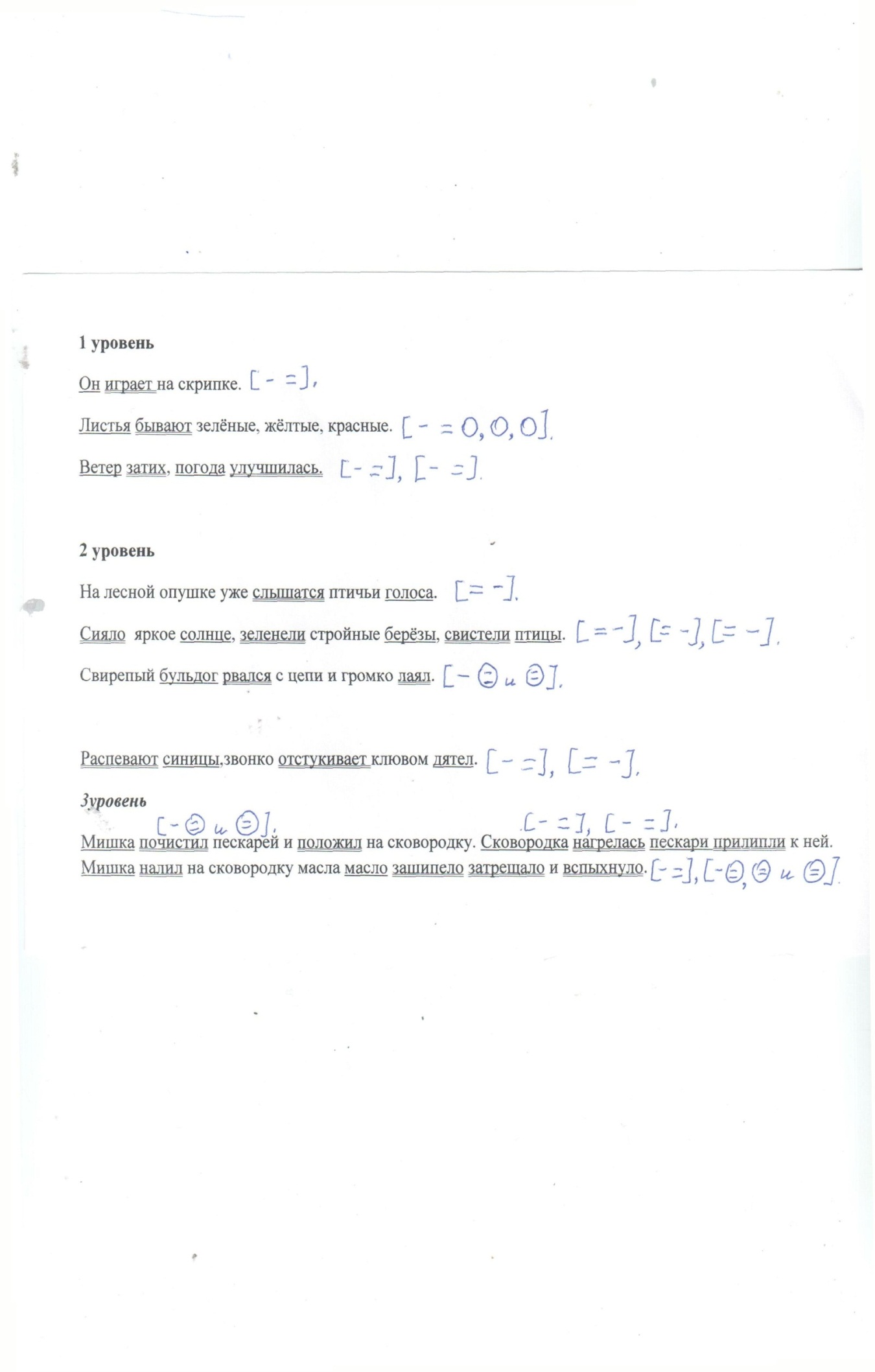 Рис. 1. Пример выполненных разноуровневых заданийНа этапе самооценивания работали  по алгоритму (метод – анализ проделанных действий)1.Какое было задание?2.Удалось выполнить задание?3.Задание выполнено, верно, или не совсем?4.Выполнил самостоятельно или с чьей-то помощью? (Учимся оценивать процесс.) 5.Какое умение развивали при выполнении  задания?6.Каков был уровень задания (задачи)?7.Определи уровень успешности, на котором ты решил задачу.8.Исходя из своего уровня успешности, определи отметку, которую ты можешь себе поставить.После анализа самостоятельной работы дети вернулись к таблице успешности и в графу «Находить грамматические основы и расставлять знаки препинания в сложном предложении» (таблица 1) и большинство поставили плюсик, что могут это делать уверенно.На этапе самоутверждения были предложены варианты работы по уровням сложности. Дети выбирали тот уровень, на котором он чувствует себя уверенно.1 уровень«Свирепый бульдог рвался с цепи и громко лаял. В пяти сантиметрах от его носа лежал и спокойно спал кот Рваное Ухо, так он мстил старому врагу за былое.Теперь Рваное Ухо находился под охраной бульдога, на него не нападал даже злой дворовый пёс. Это была редкая месть, в истории мщений такие случаи пока не отмечались.»2 уровень.Спиши. Выдели грамматические основы. Составь схему 1 предложения.3 уровень. Спиши. Выдели грамматические основы. Составь схему каждого предложения.Анализ образовательных результатов урока показывает значительную степень их достижения как каждым ребенком в отдельности, так и каждого результата в целом. На рис.2 и рис.3 приведены диаграммы, иллюстрирующие достижение запланированных результатов. Для анализа использовалась следующая шкала.0 - результат не достигнут;  1- результат достигнут частично; 2 - результат достигнут в значительной степени; 3 - результат полностью совпадает с планируемым. Рис.2 Образовательные результаты детейРис.2 Соответствие предполагаемых результатов достигнутымИз диаграммы (рис.2) видно, что из 22 человек у одиннадцати результат полностью совпадает с планируемым.  У девяти человек  результат достигнут в значительной степени.  У 2 человек результат достигнут частично, т.к. этим детям больше требуется времени, у одного из них ОВЗ. Технология индивидуализации — делает обучение более продуктивным для каждого ученика,  способствует личностному росту ребенка. Применение данной технологии в образовательном процессе дает ребёнку возможность  выбора, формирует адекватная самооценка. Насколько уверенно ты чувствуешь себя в следующих ситуациях?Очень уверенноДовольно уверенноНеуверенно1.Находить грамматическую основу в простом предложении2.Находить грамматическую основу в предложении с однородными членами 3.Составлять схемы к простым предложениям4.Находить грамматические основы и расставлять знаки препинания в сложном предложении